Муниципальное автономное дошкольное образовательное учреждение детский сад №14 г. ЛипецкаПерспективный план работы по теме: «Использование метода «анималотерапии», как средства социально- личностного развития детей с ОВЗ» 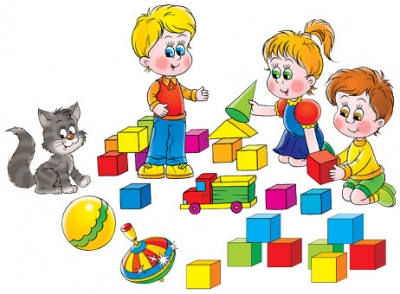 МесяцыНазвание мероприятиеЦельФорма проведенияСентябрь Составление презентации: «Анималотерапия- лечение животными»Рассмотреть объекты и предметы анималотерапии, познакомить детей с видами и функциями анималотерапии.Презентация,  беседа.Октябрь Коллективная работа: «Кошкино- настроение»Учить детей рисованию в нетрадиционной технике(тычком)- работа сухой кистью, раскрывать и развивать потенциальные  художественные способности заложенные в ребёнке. Нетрадиционное рисование  (сухой кистью- тычком)Ноябрь «Путешествие в мир мультипликации»Расширять знания и представления о животных, создание условий для развития воображения.Презентация о животных, беседа, сравнительный анализ.Декабрь Игра- имитация: «Волшебные превращения»Развитие игровых, коммуникативных навыков и творческой самостоятельности детей, через анимало-терапевтические  игры и упражненияПсихологические игры, этюды, упражнения- релаксации. Январь А. Блока «Почему грустит котёнок»Расширять знания и представления о животных, их влияние на состояние человека, учить детей рассуждать, устанавливать причинно- следственные связи. Чтение художественной литературы, заучивание стихотворения, использование музыкального сопровождения.Февраль «Весёлая  анималистика»Прививать детям умение видеть, понимать, беречь и любить многообразный и удивительный мир животных существ, населяющих нашу землю, развивать творческие способности детей.Продуктивна деятельность рисование, лепка животных.Март «Семейный альбом»-.Показать неразрывную связь человека и животного, сформировать понимание необходимости защищать и изучать природу, развивать стремление детей и взрослых к взаимопониманию   в совместной творческой деятельности на благо семьи. Мини проект о домашних питомцах. Беседа, рассматривание фотографий домашних питомцев. Апрель «Друзья человека»Создать у детей эмоционально- приподнятое настроение, ощущение радости от ожидаемого спектакля.Развивать, внимание, мышление, воспитывать интерес к миру сказок, доброе отношение к животному миру.  Театрализованное представление.  Май «Зверей домашних братство, в мире лучшее лекарство»Систематизировать представление   дошкольников о домашних и диких животных, об их роли в жизни человека.Вызывать положительный эмоциональный отклик на совместную творческую деятельность;Изготовление- лэпбука 